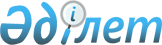 Об определении мест для размещения агитационных печатных материалов для всех кандидатов на территории города ТуркестанПостановление акимата города Туркестан Туркестанской области от 8 мая 2019 года № 532. Зарегистрировано Департаментом юстиции Туркестанской области 8 мая 2019 года № 5043
      Сноска. Заголовок постановления - в редакции постановления акимата города Туркестан Туркестанской области от 14.02.2023 № 41 (вводится в действие после дня его первого официального опубликования).
      В соответствии с пунктом 6 статьи 28 Конституционного закона Республики Казахстан "О выборах в Республике Казахстан", акимат города Туркестан ПОСТАНОВЛЯЕТ:
      Сноска. Преамбула - в редакции постановления акимата города Туркестан Туркестанской области от 14.02.2023 № 41 (вводится в действие после дня его первого официального опубликования).


      1. Определить места для размещения агитационных печатных материалов для всех кандидатов на территории города Туркестан согласно приложению к настоящему постановлению.
      Сноска. Пункт 1 - в редакции постановления акимата города Туркестан Туркестанской области от 14.02.2023 № 41 (вводится в действие после дня его первого официального опубликования).

      2. Исключен постановлением акимата города Туркестан Туркестанской области от 14.02.2023 № 41 (вводится в действие после дня его первого официального опубликования).


      3. Признать утратившим силу постановление акимата города Туркестан от 24 февраля 2011 года № 41 "Об определении мест размещения агитационных печатных материалов кандидатов и помещений для проведения встреч с избирателями на период проведения выборов" (зарегистрировано в государственном реестре нормативных правовых актов за № 14-4-93, опубликовано в газете "Туркестан" 11 марта 2011 года).
      4. Контроль за исполнением настоящего постановления возложить на руководителя аппарата акима города К.Мылтыкбекова.
      5. Настоящее постановление вводится в действие со дня его первого официального опубликования.
      СОГЛАСОВАНО:
      Председатель Туркестанской городской
      избирательной комиссии:
      С.Арысбеков
      4 мая 2019 года. Места для размещения агитационных печатных материалов для всех кандидатов на территории города Туркестан
      Сноска. Приложение 1 - в редакции постановления акимата города Туркестан Туркестанской области от 14.02.2023 № 41 (вводится в действие после дня его первого официального опубликования). Перечень помещений предоставляемых для проведения встреч кандидатов с избирателями на договорной основе
      Сноска. Приложение 2 исключено постановлением акимата города Туркестан Туркестанской области от 14.02.2023 № 41 (вводится в действие после дня его первого официального опубликования).
					© 2012. РГП на ПХВ «Институт законодательства и правовой информации Республики Казахстан» Министерства юстиции Республики Казахстан
				
      Аким города

А. Усербаев
Приложение 1 к постановлению
акимата города Туркестан от
8 мая 2019 года № 532
№
Места размещения агитационных печатных материалов 
1
улица Казыбек би, справа от здания Туркестанского городского управления по делам обороны "Министерство обороны Республики Казахстан"
2
улица Мухаметжана Тыныштикулова, напротив базара Яссы
3
кольцевое шоссе Туркестан, напротив здания "Туркестанской городской поликлиники" управления общественного здравоохранения Туркестанской области
4
проспект Бекзата Саттарханова, справа от молодежного центра "Шайхислам"
5
проспект Бекзата Саттарханова, слева от торгового дома "Дастархан"
6
улица Казыбек би, справа от ресторана "Астана"
7
проспект Тауке хана, дом № 245 справа от здания специализированных судов Туркестанской области
8
проспект Тауке хана, слева от автовокзала "Мерей"
9
улица Ораза Жандосова, слева от автозапровочной станции "МИГ"
10
справа и слева вдоль Шоссе АэропортаПриложение 2
к постановлению акимата
города Туркестан № 532
от 8 мая 2019 года